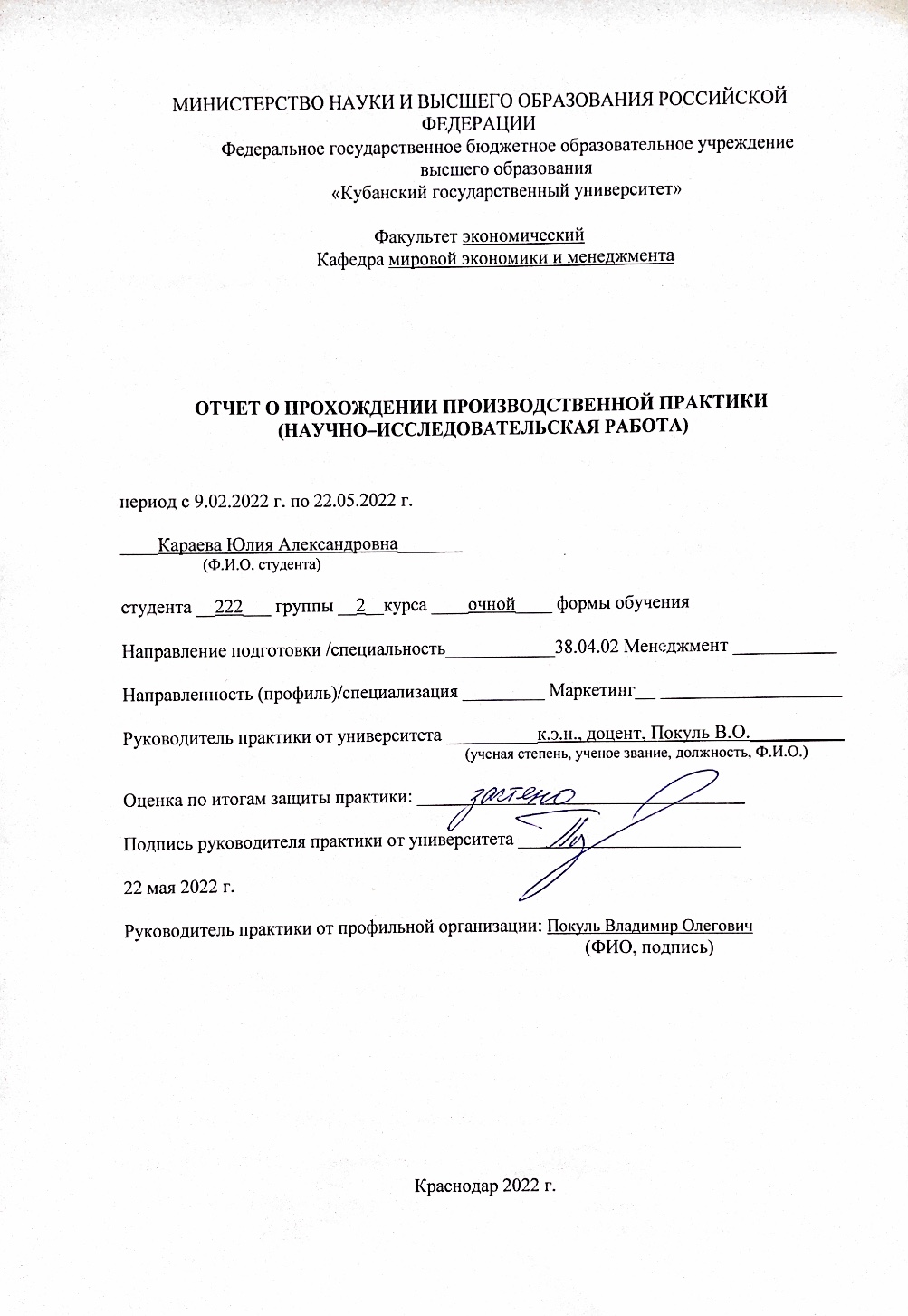 СОДЕРЖАНИЕАналитический обзор результатов, полученных отечественными и зарубежными исследователями по теме ВКРВремя, в которое мы живем, называют эпохой информации. Она является одним из важнейших факторов общественной жизни, предопределяющим ее развитие. Кроме того, информация становится основным продуктом, который потребляет абсолютно каждый в современном мире.Возрастающее значение информации как товара потребовало закрепления соответствующих терминов в законодательстве. В Федеральном законе «Об участии в международном информационном обмене» информационные продукты определены как «документированная информация, подготовленная в соответствии с потребностями пользователей и предназначенная или применяемая для удовлетворения потребности пользователей», а информационные услуги как «действия субъектов (собственников и владельцев) по обеспечению пользователей информационными продуктами». Профессор кафедры гражданского права и процесса Академии труда и социальных отношений Л.Б. Ситдикова предлагает следующее определение: «информационная услуга – деятельность по поиску, сбору, переработке, систематизации, предоставлению и распространению определенного объема информации, в соответствии с целями и запросом, определяемым заказчиком», и предлагает закрепить его в действующем законодательстве (в п. 2 ФЗ «Об информации, информационных технологиях и защите информации»). Н. К. Тулонов же в монографии «Формирование конкурентных преимуществ организаций в условиях информационной экономики» утверждает, что «информационный продукт» и «информационная услуга» «в функциональном плане являются одинаковыми», а В.В. Агафонова говорит, что «зачастую грань между информационным продуктом и услугой стирается». Возможно, определенные проблемы возникают из-за противоречивого толкования самого термина «услуга». Так, А.В. Нестеров в публикации, посвященной философии информационных услуг, отмечает следующую терминологическую проблему: «в понятии «информационная услуга» используется два сложных понятия «информация» и «услуга». Именно к этим понятиям до сих пор не выработаны общие подходы ни в науке в целом, ни в правовой доктрине». Кроме того, «услуга, как экономический объект и юридический объект, имеет разный смысл, но именуется одинаково».В наши дни под инфопродуктом понимаются знания, умения и навыки, востребованная у определенной целевой аудитории информация, упакованная в удобную для покупателя форму.Инфопродуктом может выступать книга, методичка, инструкция, интеллект-карта, чек-лист, подкаст, мастер-класс, семинар, аудит, марафон, автовебинар, интенсив, обучающий курс, тренинг, консультация, коучинг, консалтинг.Рассмотрим подробно каждый из этих видов.Книга – источник практических знаний, в ней описывается и структурируется польза в выбранной теме. Методичка – это учебное издание, в простой и понятной форме отвечающее на конкретный вопрос аудитории. Инструкция – учебный материал, но более узкий по сравнению с методичкой. Здесь даётся не комплексное решение проблемы, а узконаправленное, точечное. Варианты могут быть разными: ошибки, промахи, шаблоны, схемы.Интеллект-карта представляет собой общую картину, вид сверху на любую проблему и её решение.Чек-лист – сводная таблица с перечнем обязательных пунктов для выполнения. Подкаст – это обучающий материал в формате аудио. Мастер-класс – видео-урок с пошаговой инструкцией достижения цели. Семинар – занятие, проходящее в формате живого общения. Аудит – подробный анализ и оценка деятельности на основе определенных знаний. Марафон – это цепочка заданий с их выполнением в конкретный срок. Автовебинар – запись продающего вебинара. Интенсив – «выжимка» главных мыслей из большого тренинга. Обучающий курс – это цепочка уроков для прокачки навыков.Тренинг – формат длительного обучения с непосредственным участием и вовлечением участников.Консультация – личное общение с клиентом, с прорисовкой по шагам процесса работы.Коучинг – это встреча эксперта с клиентом. В отличие от консультации не даёт однозначных ответов на вопрос «Как надо?». Консалтинг – это персональная работа, даются рекомендации, материалы, инструкции для внедрения.Откорректированный рабочий план диссертационного исследованияВведениеМаркетинг образовательных онлайн-услуг в цифровой среде в  постковидную эпохуОбразовательные онлайн-услуги как разновидность инфопродуктов: понятия и классификации    1.2 Особенности маркетинговой деятельности в цифровой среде	    1.3 Изменения в продвижении в информационном пространстве,           вызванные пандемией2 Маркетинговое исследование поведения целевой аудитории  профориентационной онлайн-платформы    2.1 Резюме            2.2 Методология дизайна исследования            2.3 Анализ полученных результатов2.3.1 Анализ данных анкетирования первой группы           (старшеклассников, студентов СУЗов и ВУЗов) 2.3.2 Анализ данных анкетирования второй группы (родителей          старшеклассников и студентов СУЗов)2.3.3 Анализ сравнения данных акетирования двух групп	3 Формирование комплекса маркетинговых коммуникаций для образовательной онлайн-платформы	   3.1 Разработка коммуникационной стратегии онлайн-платформы для первой группы (старшеклассников, студентов СУЗов и ВУЗов)             3.2 Разработка коммуникационной стратегии онлайн-платформы для второй группы (родителей старшеклассников и студентов СУЗов)    3.3 Критерии оценки эффективности коммуникационной стратегии онлайн-платформыЗаключение	Список использованных источниковПриложение А Анкета для молодежи от 14 до 22 летПриложение Б Анкета для родителей старшеклассников и студентов СУЗов3. Откорректированное Введение к диссертацииНа сегодняшний день влияние пандемии на изменения, происходящие в компаниях, трудно переоценить. Ситуация с коронавирусом наложила отпечаток на всю коммерческую деятельность, научную, а также не обошла стороной и образование, затронув при этом все его формы.Объём российского рынка онлайн-образования в 2019 году составил 38,5 млрд руб. Эксперты прогнозировали при «докарантинных» темпах рост до 60 млрд руб. к 2024 году. Пандемия этот рост только ускорила.Появившееся свободное время и неясные перспективы заставили пользователей задуматься о будущем и прокачивать свои навыки. Прирост год к году по интересу аудитории в этом сегменте значительно выше прогнозируемых значений и составляет 224% (март 2020 года к марту 2019 года).Положительную динамику российский рынок онлайн-образования демонстрирует с 13 марта – даты объявления части компаний о переводе сотрудников на удаленную работу. И второй скачок с 30 марта – начала официальной «нерабочей» недели.И это не только Москва. Прокачать свои навыки стремятся и жители регионов. На данный момент самый высокий рост уровня интереса зафиксирован в Крыму, на Кавказе, в ЦФО и Поволжье. При этом важно подчеркнуть, что минимальный показатель составляет 170% (наблюдается на Урале).Также COVID-19 стал причиной реструктуризации подходов к вузовскому обучению: российские вузы стали использовать оптимальное соединение опций онлайн- и офлайн-форматов – смешанное обучение. Оно дает возможность приспособиться к неожиданным введениям режима самоизоляции без замедления динамики образовательного процесса.Самоизоляция внесла сильные коррективы и в медиапотребление. Во всем мире люди стали чаще следить за новостями, посещать соцсети, использовать мессенджеры, занимать своё свободное время просмотрами фильмов.В России изменения идут по тому же сценарию. Рекламная ёмкость «Яндекс.Видеосеть» выросла на 22%. На 30% больше стали посещать онлайн-кинотеатры. И примерно 40% составил рост WhatsApp и Facebook Messenger, по данным открытых источников.Таким образом, ситуация на рынке сформировала «окно возможностей» для всех цифровых сегментов экономики.Проведенный с помощью сервиса Yandex.Wordstat анализ поисковых запросов на тему профориентационных активностей в онлайн-обучении и выбора вуза показал, что 58 149 запросов за последний месяц было связано с поиском профориентационного теста, а поисками подходящего вуза, по данным статистики сервиса, за последний месяц озадачились 1 659 человек.Таким образом, данный анализ дал понять, что, с точки зрения потребительского поведения, спрос на образовательные онлайн-услуги, касающиеся профориентации, есть и он достаточно высок. Также данная статистика подтвердила и обосновала актуальность выбранной темы исследования на сегодняшний день.Степень научной разработанности проблемы. Исследованиями в данной области занимались как ведущие зарубежные ученые, так и российские ученые в области маркетинга. Среди отечественных авторов, изучающих особенности продвижения инфопродуктов, следует отметить: Д. Засухин, К. Горбунова, К. Гуляева, А. Исаев.Среди зарубежных исследователей можно выделить: Д. Хилл (D. Hill), C. Хонг (S. Hong), К. Кони (K.Koney).Таким образом, можно констатировать, что проблема заключается в отсутствии систематизированной информации по данной теме: в настоящее время еще не раскрыты изменения в продвижении в информационном пространстве, вызванные пандемией, отсутствует классификация существующих видов инфопродуктов, а также не изучено влияние личного бренда автора, оказываемое на данный продукт.Цель исследования заключается в разработке теоретических положений и практических рекомендаций по формированию маркетингового инструментария для образовательных онлайн-услуг. На основе цели были поставлены следующие задачи:– изучить понятия онлайн-услуг и предложить классификации существующих на рынке инфопродуктов,– выявить особенности маркетинговой деятельности в цифровой среде,– выявить изменения в продвижении в информационном пространстве, вызванные пандемией,– провести маркетинговое исследование поведения целевой аудитории профориентационной онлайн-платформы,проанализировать данные исследования и выявить необходимые взаимосвязи для дальнейшей разработки рекомендаций,составить рекомендации по успешному формированию маркетинговых коммуникаций профориентационной онлайн-платформы для обеих групп, разработать критерии оценивания эффективности предложенных рекомендаций.Объектом исследования является маркетинг образовательных онлайн-услуг.Предмет исследования – совокупность организационных отношений, возникающих в процессе формирования маркетингового инструментария для образовательных онлайн-услуг.Методологическую и теоретическую основу исследования составили труды ведущих исследователей рынка инфопродуктов. В процессе работы применялся опрос, в виде анкетирования, как метод анализа. Были использованы результаты апробируемой маркетинговой стратеги, а также данные, содержащиеся в трудах российских и зарубежных исследований по вопросам продвижения инфопродуктов.Информационной базой исследования послужили авторские исследования, публикации периодической печати, материалы научно-практических конференций, отчеты аналитических агентств, статистические данные online-сообществ, результаты маркетинговых исследований по проблемам формирования стратегии продвижения в онлайн-среде, учебные пособия, монографии, информация, размещенная в открытом доступе в глобальной сети Интернет, а также научные разработки зарубежных ученых.Гипотеза научного исследования заключается в научном предположении, что маркетинговые инструменты образовательных онлайн-услуг имеют ряд особенностей, отсутствующих в маркетинговой стратегии образовательных услуг в оффлайн, особенно, с учетом трансформации поведения потребителей вследствие COVID-19.Научная новизна исследования заключается в расширении понятийного аппарата и маркетингового инструментария образовательных онлайн-услуг.Наиболее существенные результаты, содержащие научную новизну, сводятся к следующему:1. разработан концептуальный подход к инфопродукту в маркетинге, включающий: операционализированное определение инфопродукта; критерии эффективного инфопродукта; классификацию существующих на рынке инфопродуктов; функции личного бренда автора в продвижении инфопродукта,2. выделены аспекты специфики продвижения онлайн-услуг: высокая степень персонализации, интерактивность, наличие большого объема информации и возможность его обработки, использование pull-модели для взаимодействия с активным пользователем,3. выявлены изменения в продвижении, вызванные пандемией: результативность нативных размещений в ленте новостей, широкие возможности видеоформата, активная работа со спросом, фиксация заинтересовавшихся пользователей, постоянное изменение креативов в ремаркетинге,4. выделены факторы сравнения, на основе которых проведен конкурентный бенчмаркинг профориентационной онлайн-платформы,5. на основе сегментирования представителей двух групп целевой аудитории составлены потребительские портреты каждой группы,6. разработаны рекомендации по разработке коммуникационной стратегии образовательной онлайн-услуги для каждого сегмента,7. разработана система критериев оценивания эффективности коммуникационной стратегии онлайн-платформы.Практическая значимость работы заключается в разработке конкретного алгоритма продвижения инфопродуктов в современных условиях рынка.Структура и содержание работы определены целью и задачами исследования. Работа состоит из введения, трех глав, заключения, списка литературы и приложений. Аналитический материал содержит 57 рисунков и 37 таблиц.Проведение исследования по теме диссертацииПеред разработкой коммуникационной стратегии профориентационной онлайн-платформы были сформулированы цели данной стратегии как на этапе запуска платформы, так и на этапе ее поддержания (рис. 1).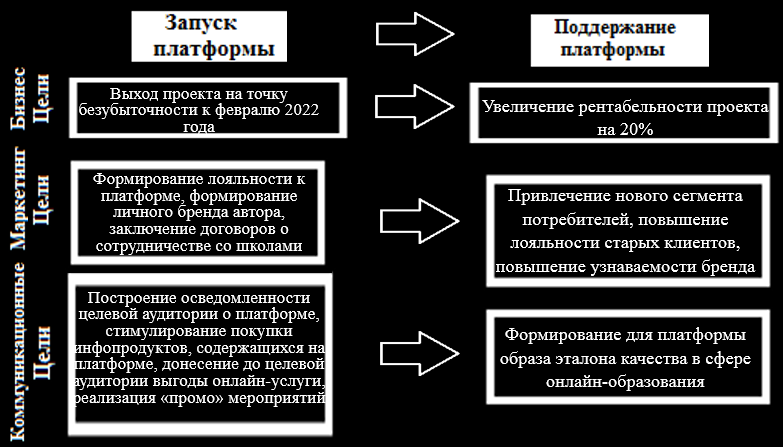 Рис. 1 – Цели коммуникационной стратегии онлайн-платформы	Данная глава посвящена разработке коммуникационной стратегии профориентационной онлайн-платформы, которая позволит достичь коммуникационных целей на этапе запуска платформы, а именно: построить осведомленность целевой аудитории о платформе, стимулировать покупку инфопродуктов, содержащихся на платформе, донести до целевой аудитории выгоды онлайн-услуги, а также реализовать «промо» мероприятия.	Основываясь на анализе результатов маркетингового исследования были разработаны следующие элементы брендинга платформы: название («ДОСТИГАТОРЫ.РФ»), логотип (рис. 2), УТП («Учитывая все ваши особенности, определим, к какой профессии имеется предрасположенность и поможем сделать первые шаги для ее освоения») и слоган («Самореализация. Деньги. Счастье»).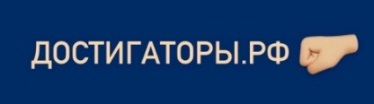 Рисунок 2 – Логотип онлайн-платформыКулак был выбран, т.к. он символизирует силу, синий цвет – олицетворение роскоши, благородства и достатка.Далее респонденты первой группы были сегментированы на кластеры. Основой сегментации послужили переменные сегментирования, предложенные Котлером.Характеристики потребителей: – демографический признак (пол, возраст),– поведенческий признак (квалификация как пользователей).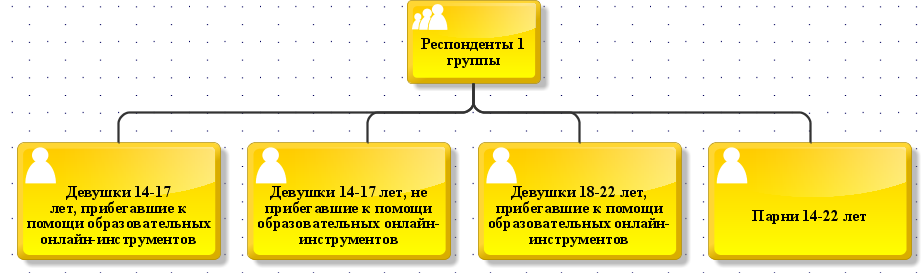 Рис. 3 – Сегментация респондентов первой группы на кластерыДалее был составлен портрет целевой аудитории каждого кластера.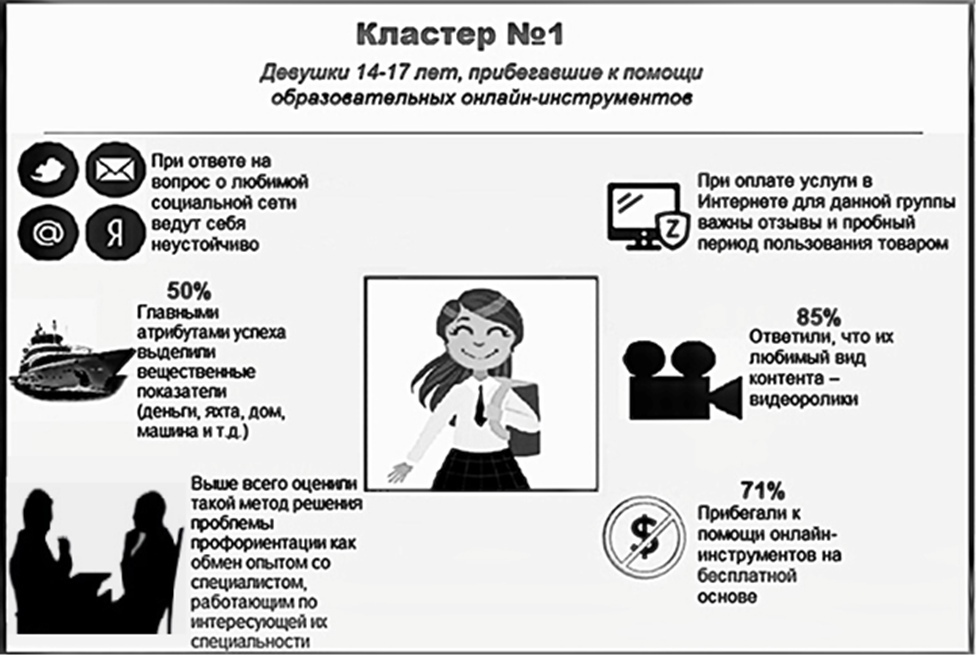 Рисунок 4 – Портрет аудитории первого кластера (девушки 14-17 лет, имеющие опыт взаимодействия с образовательными онлайн инструментами)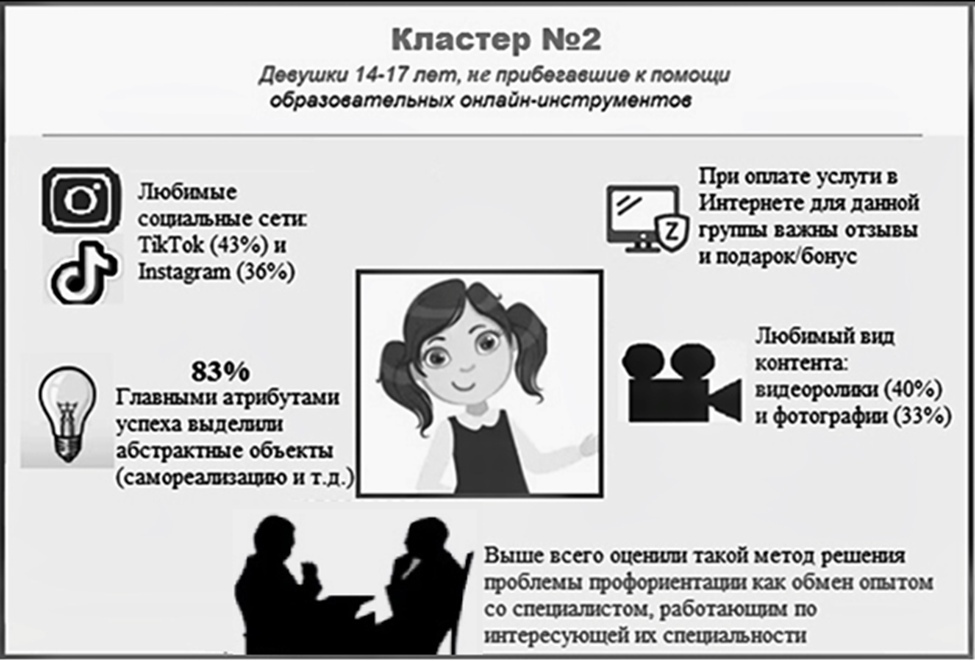 Рисунок 5 – Портрет аудитории второго кластера (девушки 14-17 лет, не прибегавшие к помощи образовательных онлайн-инструментов)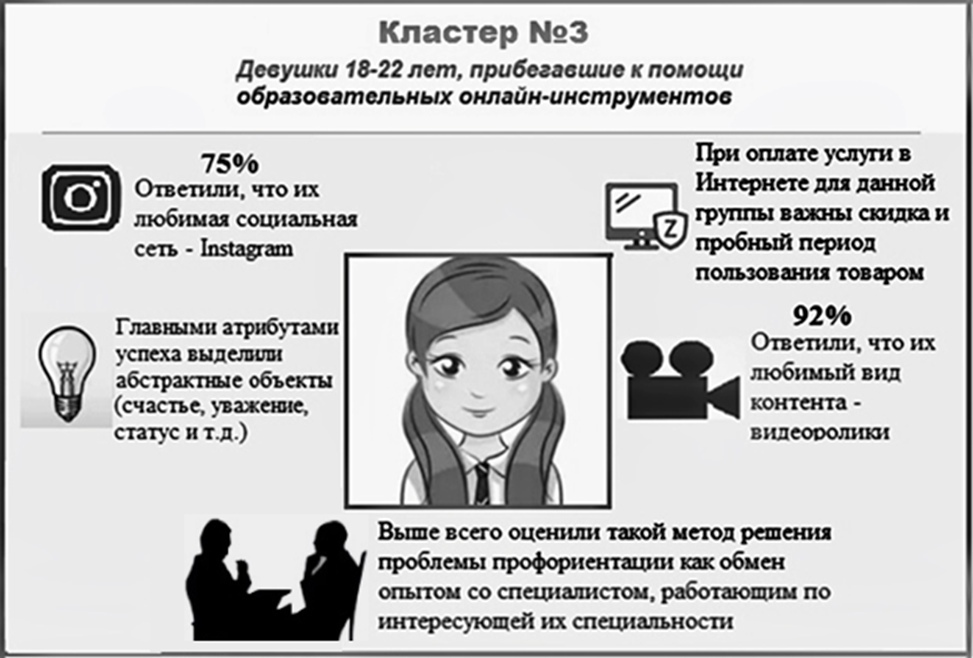 Рисунок 6 – Портрет аудитории третьего кластера (девушки 18-22 лет, прибегавшие к помощи образовательных онлайн-инструментов)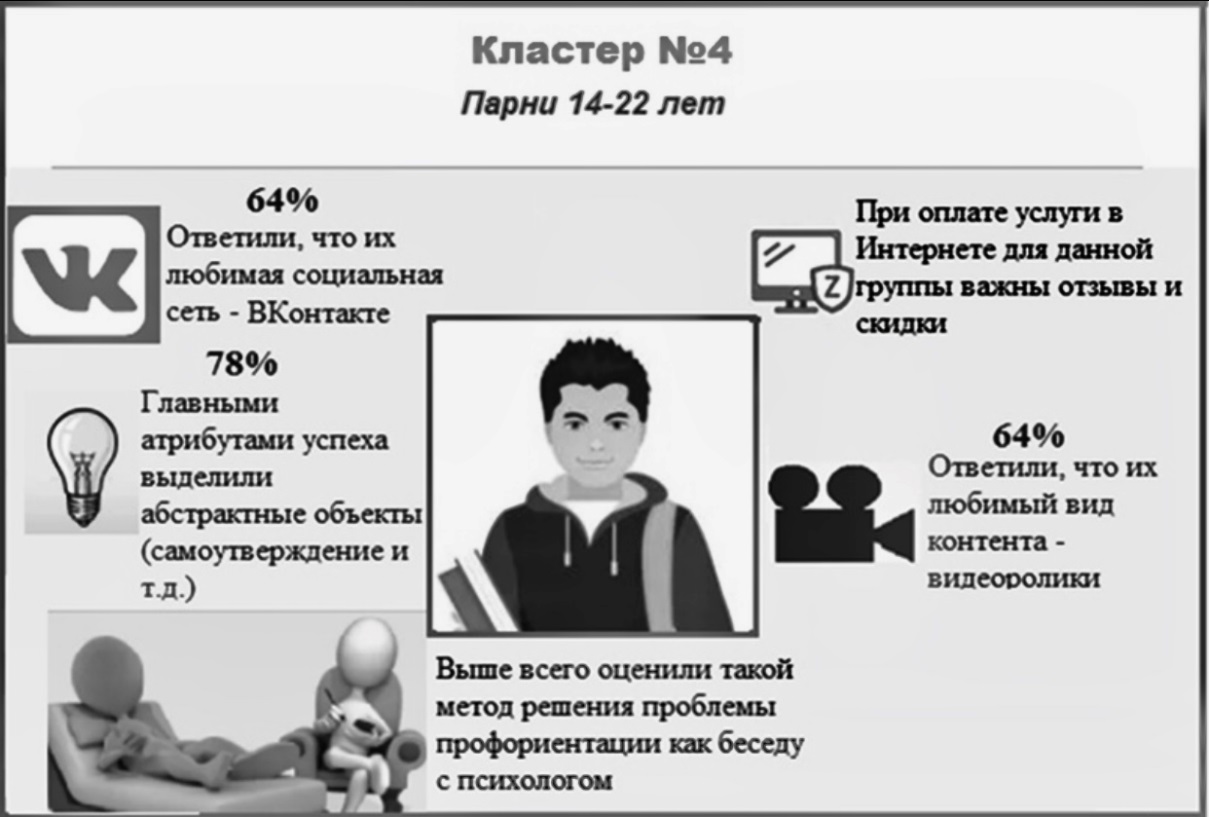 	Рисунок 7 – Портрет аудитории четвертого кластера (парни 14-22 лет)Исходя из вышеизложенного, можно сделать вывод, что основными проблемами первой группы являются: отсутствие определенности в выборе будущей специальности, сомнения по поводу сделанного выбора, непонимание себя и своих желаний, отсутствие определенности в выборе ВУЗа, непонимание будущих «перспективных» специальностей, разногласия с родителями по поводу сделанного выбора будущей специальности.Таким образом, посыл, транслируемый в коммуникациях, можно сформулировать следующим образом: «Существует платформа, которая помогает определиться со специальностью и сделать первые шаги для ее освоения».Данный посыл будет транслироваться в следующих маркетинговых инструментах (табл. 1).Таблица 1 – Маркетинговые инструменты коммуникационной стратегии онлайн-платформы для первой группыПеред разработкой коммуникационной стратегии онлайн-платформы респонденты второй группы были сегментированы на кластеры. Основой сегментации послужил психографический признак (схожие особенности личности).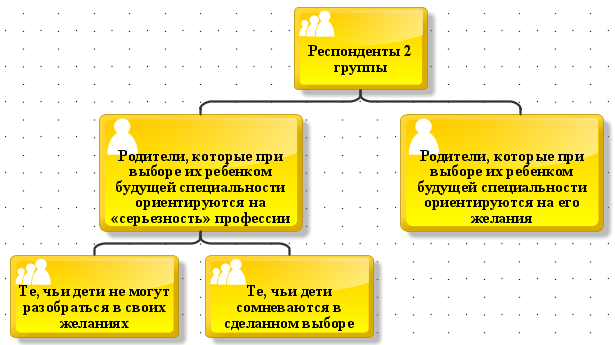 Рис. 9– Сегментация респондентов второй группы на кластерыПосле сегментации было произведено описание портретов 2 группы.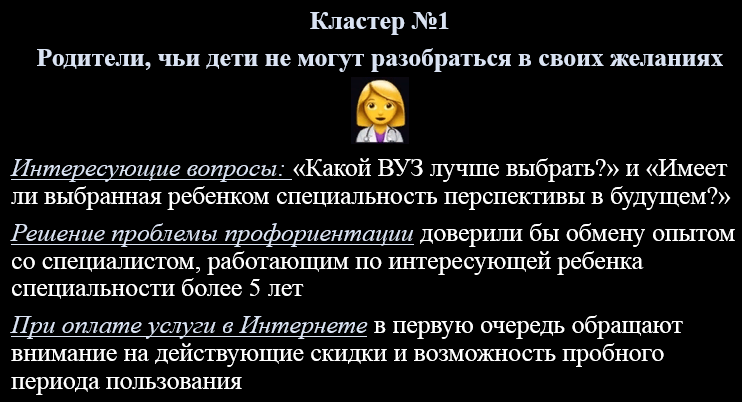 Рисунок 10 – Портрет аудитории первого кластера (родители, чьи дети не могут разобраться в своих желаниях)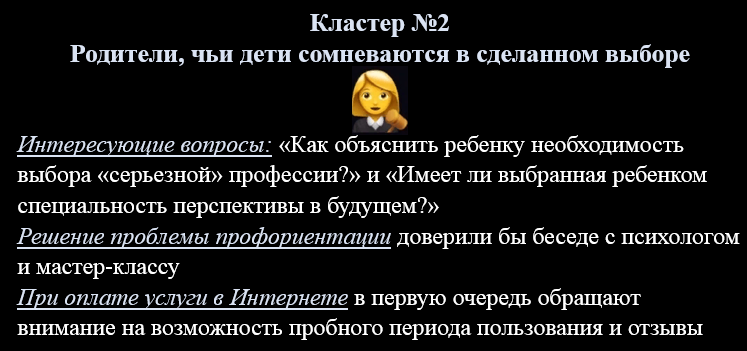 Рисунок 11 – Портрет аудитории второго кластера (родители, чьи дети сомневаются в сделанном выборе)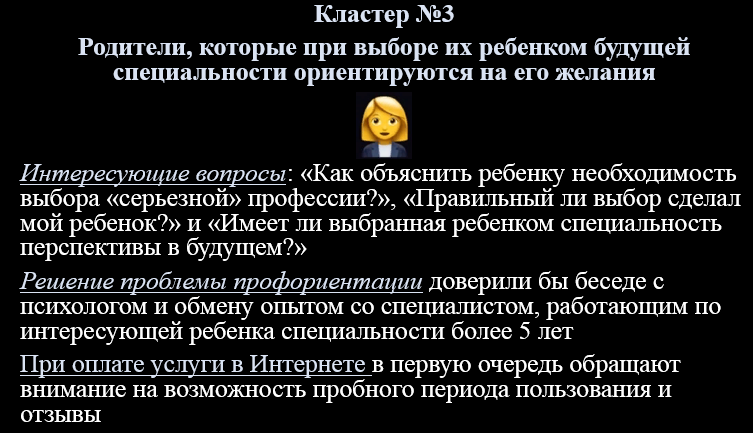 Рисунок 12 – Портрет аудитории третьего кластера (родители, которые при выборе их ребенком будущей специальности ориентируются на его желания)Исходя из вышесказанного, можно сделать вывод, что основными проблемами данной группы являются: отсутствие у ребенка определенности в выборе будущей специальности, сомнения у ребенка по поводу сделанного выбора, непонимание ребенком себя и своих желаний, отсутствие у ребенка определенности в выборе ВУЗа, непонимание будущих «перспективных» специальностей, разногласия с ребенком по поводу сделанного им выбора будущей специальности.Таким образом, выгоду, транслируемую в коммуникациях, можно сформулировать следующим образом: «Поможем ребенку сделать правильный выбор и не потратить драгоценные годы впустую».Данная выгода будет транслироваться в следующих маркетинговых инструментах (табл. 2).Таблица 2 – Маркетинговые инструменты коммуникационной стратегии онлайн-платформы для второй группы (родителей старшеклассников и студентов СУЗов)Для оценки эффективности применения ранее предложенных рекомендаций по разработке коммуникационной стратегии онлайн-платформы для обеих групп необходимо разработать критерии оценивания.Подготовленная к публикации статьяНа сегодняшний день влияние пандемии на изменения, происходящие в компаниях, трудно переоценить. Ситуация с коронавирусом наложила отпечаток на всю коммерческую деятельность, научную, а также не обошла стороной и образование, затронув при этом все его формы.Объём российского рынка онлайн-образования в 2019 году составил 38,5 млрд руб. Эксперты прогнозировали при «докарантинных» темпах рост до 60 млрд руб. к 2024 году. Пандемия этот рост только ускорила.Появившееся свободное время и неясные перспективы заставили пользователей задуматься о будущем и прокачивать свои навыки. Прирост год к году по интересу аудитории в этом сегменте значительно выше прогнозируемых значений и составляет 224% (март 2020 года к марту 2019 года).Положительную динамику российский рынок онлайн-образования демонстрирует с 13 марта – даты объявления части компаний о переводе сотрудников на удаленную работу. И второй скачок с 30 марта – начала официальной «нерабочей» недели.И это не только Москва. Прокачать свои навыки стремятся и жители регионов. На данный момент самый высокий рост уровня интереса зафиксирован в Крыму, на Кавказе, в ЦФО и Поволжье. При этом важно подчеркнуть, что минимальный показатель составляет 170% (наблюдается на Урале).Рис. 13 – Рост интереса к онлайн-образованию во время пандемии по округамТакже COVID-19 стал причиной реструктуризации подходов к вузовскому обучению: российские вузы стали использовать оптимальное соединение опций онлайн- и офлайн-форматов – смешанное обучение. Оно дает возможность приспособиться к неожиданным введениям режима самоизоляции без замедления динамики образовательного процесса.Самоизоляция внесла сильные коррективы и в медиапотребление. Во всем мире люди стали чаще следить за новостями, посещать соцсети, использовать мессенджеры, занимать своё свободное время просмотрами фильмов.В России изменения идут по тому же сценарию. Рекламная ёмкость «Яндекс.Видеосеть» выросла на 22%. На 30% больше стали посещать онлайн-кинотеатры. И примерно 40% составил рост WhatsApp и Facebook Messenger, по данным открытых источников.Таким образом, ситуация на рынке сформировала «окно возможностей» для всех цифровых сегментов экономики.Проведенный с помощью сервиса Yandex.Wordstat анализ поисковых запросов на тему профориентационных активностей в онлайн-обучении и выбора вуза показал, что 58 149 запросов за последний месяц было связано с поиском профориентационного теста, а поисками подходящего вуза, по данным статистики сервиса, за последний месяц озадачились 1 659 человек.Таким образом, данный анализ дал понять, что, с точки зрения потребительского поведения, спрос на образовательные онлайн-услуги, касающиеся профориентации, есть и он достаточно высок. Также данная статистика подтвердила и обосновала актуальность выбранной темы исследования на сегодняшний день.Вышеупомянутая актуальность обусловила цель исследования, которая заключается в разработке теоретических положений и практических рекомендаций по формированию маркетингового инструментария для образовательных онлайн-услуг. На основе цели были поставлены следующие задачи:– изучить понятие и виды инфопродуктов, – выявить критерии эффективного инфопродукта,– предложить критерии классификации существующих на рынке инфопродуктов,– выявить роль личного бренда автора в продвижении инфопродукта,– сформировать маркетинговый инструментарий продвижения профориентационной онлайн-платформы в условиях современного рынка. Объектом исследования является маркетинг образовательных онлайн-услуг. 	Предметом исследования выступает совокупность организационных отношений, возникающих в процессе формирования маркетингового инструментария для образовательных онлайн-услуг.Научная новизна исследования в целом будет заключаться в расширении понятийного аппарата и маркетингового инструментария образовательных онлайн-услуг.Гипотеза научного исследования основана на научном предположении, что маркетинговые инструменты образовательных онлайн-услуг имеют ряд особенностей, отсутствующих в маркетинговой стратегии образовательных услуг в оффлайн, особенно, с учетом трансформации поведения потребителей вследствие COVID-19.Перед началом исследования была разработана его структура, которая представлена в виде алгоритма.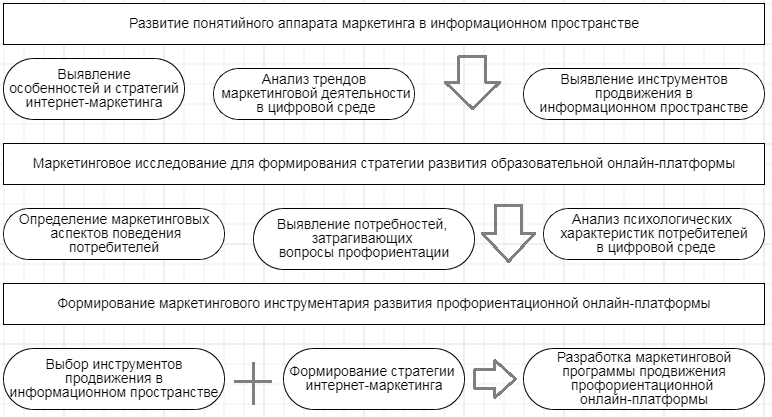 Рис. 14 – Структурная схема исследованияТеоретическая значимость заключается в расширении понятийного аппарата маркетинга инфопродуктов, в частности:– предложены критерии классификации существующих на рынке инфопродуктов,– выявлены критерии эффективного инфопродукта,– обоснована роль личного бренда автора в продвижении инфопродуктов,– выявлена специфика продвижения онлайн-услуг,– выявлены изменения в продвижении, вызванные пандемией.По типу контента были выделены следующие виды инфопродуктов:– текстовые: книга, методичка, инструкция, – графические: интеллект-карта, чек-лист,– в формате аудио: подкаст,– в формате видео: мастер-класс, автовебинар, обучающий курс, интенсив.Также была произведена классификация инфопродуктов по формату их предоставления. В ее результате были выделены следующие виды:– онлайновые: текстовые, графические, в формате аудио, в формате видео,– оффлайновые: семинар, тренинг, консультация, консалтинг, аудит, марафон, коучинг,– комбинированные: семинар, консультация, марафон, коучинг.В ходе исследования были выявлены следующие критерии эффективного инфопродукта:– экспертность автора-практика (наличие опыта в сфере, связанной с разрабатываемым инфопродуктом),– новая или авторская информация (наличие кейсов из опыта работы),– избирательность информации,– ориентация на потребности аудитории.Обосновывая роль личного бренда автора в продвижении инфопродукта, необходимо отметить, что он:– предоставляет возможность снизить стоимость лида,– увеличивает конвертацию лидов в продажи,– в несколько раз увеличивает ROI (если тот положительный),– помогает выделиться в общей массе конкурентов.В ходе исследования были выявлены следующие аспекты специфики продвижения онлайн-услуг:– высокая степень персонализации: если традиционный маркетинг направлен на массового потребителя, то в интернете учитывается мнение каждого (в определенной мере) и с каждым происходит взаимодействие, т.е. продвижение направлено на завоевание одиночных клиентов,– интерактивность: клиенты активно вовлекаются во многие бизнес-процессы (участие в опросах, улучшение средств продвижения пользователями и т.д.),– наличие большого объема информации и возможность его обработки, недоступной или трудно верифицируемой в оффлайн-среде: в интернете можно с высокой долей точности оценить эффективность рекламы, количество посетителей, выявить интересы, которые привели их на сайт, получить обширную обратную связь, успешно проводить конкурентную разведку и маркетинговые эксперименты и т.д.,– использование pull-модели для взаимодействия с активным пользователем, получающим информацию в ответ на запрос: эта особенность среды интернет связана с неуклонно возрастающей активностью потребителей, обусловленной контролем над поиском информации за счет различных поисковых и навигационных механизмов.Были выявлены следующие изменения в продвижении, вызванные пандемией:– результативность нативных размещений в ленте новостей: ввиду поведения аудитории и увеличения времени присутствия в соцсетях важно выстраивать персонализированную коммуникацию, отталкиваясь от интересов пользователей,– широкие возможности получил видеоформат: главное при его использовании – сконцентрироваться на ресурсах, которые позволяют чётко таргетировать аудиторию по интересам, чтобы предоставлять пользователям контент под их запросы,– активная работа со спросом: COVID-19 стал поводом продавать свои услуги более активно, а именно разрабатывать акции для новой аудитории и той, что уже была на сайте ранее, и работать на поиске не только с текущим спросом, но и с околотематическими запросами, которые при грамотном использовании привлекают внимание целевой аудитории,– фиксация пользователей, проявивших интерес: режим самоизоляции смог сподвигнуть пользователей на изучение чего-то нового,– постоянное изменение креативов в ремаркетинге: реалии пандемии – то время, когда важно разрабатывать «дожимающие» сценарии для тех, кто уже в одном шаге до покупки.Для изучения особенностей поведения потенциальных потребителей профориентационной онлайн-платформы было запущено эмпирическое исследование, основным методом которого выступил опрос, а инструментом – анкетирование. Планируемая генеральная совокупность исследования – 150 человек.Для достижения поставленных целей исследования было выделено две ключевые группы:– молодежь от 14 до 22 лет (планируемый объем выборки: 100 человек), – родители старшеклассников и студентов сузов (планируемый объем выборки: 50 человек). При анкетировании использовались разные подходы к данным группам, чтобы выявить их особенности. Группа родителей была выделена по причине того, что целевая аудитория онлайн-услуги (а именно, их дети) в данном возрасте еще неплатежеспособна, и это очень важно учитывать.Перед запуском маркетингового исследования была разработана ментальная карта, которая включила в себя все основные направления формирования вопросов для респондентов с целью решения поставленных задач исследования. 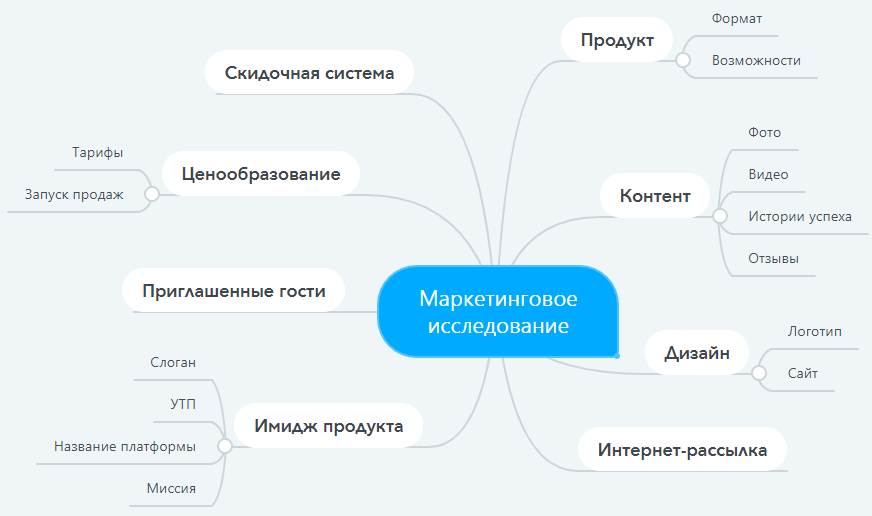 Рис. 15 – Ментальная карта маркетингового исследованияНа основе данных, полученных из исследования на сегодняшний день, были сделаны следующие выводы:– для молодежи, которая когда-либо прибегала к помощи образовательных онлайн-инструментов, важными аспектами при оплате услуги в Интернете являются отзывы и пробный период пользования товаром. А для тех, у кого нет опыта использования данных инструментов, важны отзывы и скидки.– девушки в большинстве своем видят решение проблемы профориентации в прохождении мастер-классов. Парни же в большей степени доверили решение данной проблемы личной беседе с психологом.Таким образом, полученные на сегодняшний день результаты, полностью соответствуют разработанной концепции исследования и отвечают ее целям и задачам. Дальнейшее развитие исследования идет в соответствии с разработанным планом и в конечном итоге обещает преподнести огромный пласт информации, в результате анализа которой будут получены выводы для формирования актуальной, конкурентоспособной и эффективной стратегии продвижения профориентационной онлайн-платформы.Приложение ААнкета для молодежи от 14 до 22 лет1.Укажите свой полМужскойЖенский2. Укажите свой возраст:14-1718-22        14-17                                                                       18-223. Определились ли вы со своей                    3. Довольны ли вы своим будущей специальностью?                             выбором направления обучения?Да                                                             - ДаНет                                                           - Нет4. Если нет, то почему?	Не могу разобраться в своих желаниях                 Родители не поддерживают мой выборСомневаюсь в своем выборе                  ЕСЛИ ОТВЕТ «ДА», АНКЕТА ЗАКРЫВАЕТСЯ5. Прибегали ли вы когда-либо к помощи какого-либо образовательного онлайн-инструмента (онлайн-курса, чек-листа, гайда, вебинара и т.д.)?ДаНет6.Вы получили доступ к данному онлайн-инструменту на платной или бесплатной основе?На платнойНа бесплатнойНе получал/а знаний через образовательные онлайн-инструменты7. Насколько вы оцениваете результативность нижеприведенных методов при решении проблемы профориентации  (1 - очень низкая, 5 - очень высокая)?Личная беседа со специалистом (психологом)Тест, составленный опытными специалистами (психологами)Обмен опытом со специалистом, работающим по интересующей вас специальности более 5 летМастер-классы (видеоуроки с пошаговой инструкцией достижения цели)Подкасты (обучающие материалы в формате аудио)8. Люди, полностью реализовавшиеся в профессии: какие они, по-вашему?Ответ: ____________________________________________________________9. Главный атрибут успеха, по-вашему – это…?Ответ: ____________________________________________________________10. Какие эмоции у вас вызывает следующий набор слов: «Самореализация. Деньги. Счастье»?Ответ: ____________________________________________________________11.Какому блогеру вы доверяете больше всего?Ответ:_____________________________________________________________12. Какой формат Интернет-контента вам нравится больше?ТекстыФотографииВидеороликиАудиозаписи13. Я доволен/а, когда видео на YouTube по интересующей меня тематике длится…Ответ:_____________________________________________________________14. Какой из стилей оформления блогов/сайтов/фотографий вам больше по душе?1)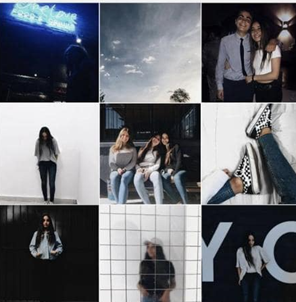 2)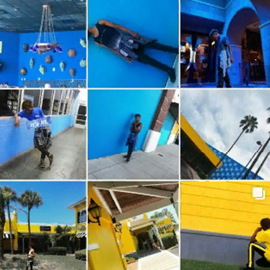 3)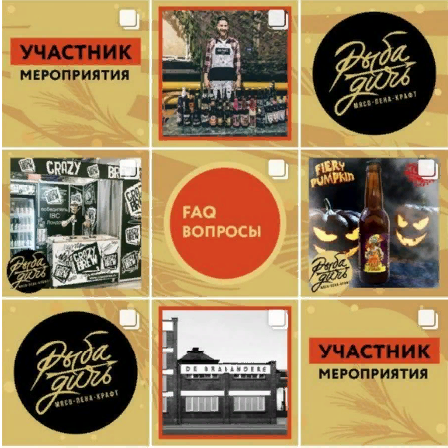 4)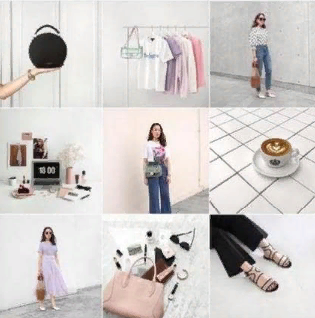 5)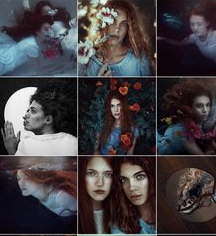 15.Больше всего времени я провожу в…InstagramVKTikTokYouTubeClubhouseНе трачу время на социальные сети16. Оцените, насколько значимыми для вас являются следующие вопросы (1-малозначимо, 5- важно).Какой ВУЗ мне выбрать?Какие есть результативные курсы по интересующей меня специальности?Как уговорить маму/папу/родителей принять мой выбор?Правильный ли выбор я сделал/а?Какая специальность мне подойдет?Имеет ли выбранная мной специальность перспективы в будущем?17. Если бы существовала услуга, способная полностью разрешить мою проблему профориентации, я был/а бы готов за нее заплатить…До 1 000 р.От 1 000 до 2 000 р.От 2 000 до 3 000 р.От 3 000 до 4 000 р.18.  Оцените влияние каждого из нижеперечисленных пунктов, оказываемое на вас при оплате услуги в Интернете (1-слабое, 5-сильное)СкидкаПробный период пользования товаромОтзывыПодарок/бонусПриложение БАнкета для родителей старшеклассников и студентов СУЗов1.Укажите свой пол:МужскойЖенский2. Ваш ребенок на данный момент…Ученик старших классовСтудент СУЗаНет верного ответа (тогда анкета закрывается)Ученик старших классов                                  Студент СУЗа	3. Определился ли он/она с выбором                3. Доволен ли он/она будущей специальности?                                    выбором своей специальности?Да                                                                 - ДаНет                                                               - Нет4. Если нет, то почему?	Не может разобраться в своих желаниях                 Я не поддерживаю его/ее выборОн/она сомневается в своем выборе                              ЕСЛИ ОТВЕТ «ДА», АНКЕТА ЗАКРЫВАЕТСЯ5. Решение о будущей специальности…Ваш ребенок принимает полностью самВы принимаете совместно6. В школе, которую посещает ваш ребенок, проводятся мероприятия/уроки/классные часы, посвященные профориентации учеников?ДаНет7. Для вас очень важно, чтобы…Ребенок выбрал профессию по душеВыбор ребенка пал на «серьезную» профессию, имеющую перспективы в будущем8. Оцените, насколько значимыми для вас являются следующие вопросы (1-малозначимо, 5-важно).Какой ВУЗ лучше выбрать?Какие есть результативные курсы по интересующей ребенка специальности?Как объяснить ребенку необходимость выбора «серьезной» профессии? Правильный ли выбор сделал мой ребенок?Какая специальность ему/ей подойдет?Имеет ли выбранная моим ребенком специальность перспективы в будущем?9. Главная проблема, с которой вы столкнулись при выборе будущей специальности ребенка, заключается в том, что…Ответ:_____________________________________________________________10. Насколько вы оцениваете результативность нижеприведенных методов при решении проблемы профориентации вашего ребенка? (1- очень низкая, 5- очень высокая)Личная беседа со специалистом (психологом)Тест, составленный опытными специалистами (психологами)Обмен опытом со специалистом, работающим по интересующей моего ребенка специальности более 5 летМастер-класс (видеоурок с пошаговой инструкцией достижения цели)Подкаст (обучающий материал в формате аудио)11. Если бы существовала услуга, способная полностью разрешить проблему профориентации вашего ребенка, вы бы были готовы за нее заплатить…До 1 000 р.От 1 000 до 2 000 р.От 2 000 до 3 000 р.От 3 000 до 4 000 р.12. Люди, полностью реализовавшиеся в профессии: какие они, по-вашему?Ответ: ____________________________________________________________13. Главный атрибут успеха, по-вашему – это…?Ответ: ____________________________________________________________14. Оцените влияние каждого из нижеперечисленных пунктов, оказываемое на вас при оплате услуги в Интернете (1-слабое, 5-сильное)СкидкаПробный период пользования товаромОтзывыПодарок/бонус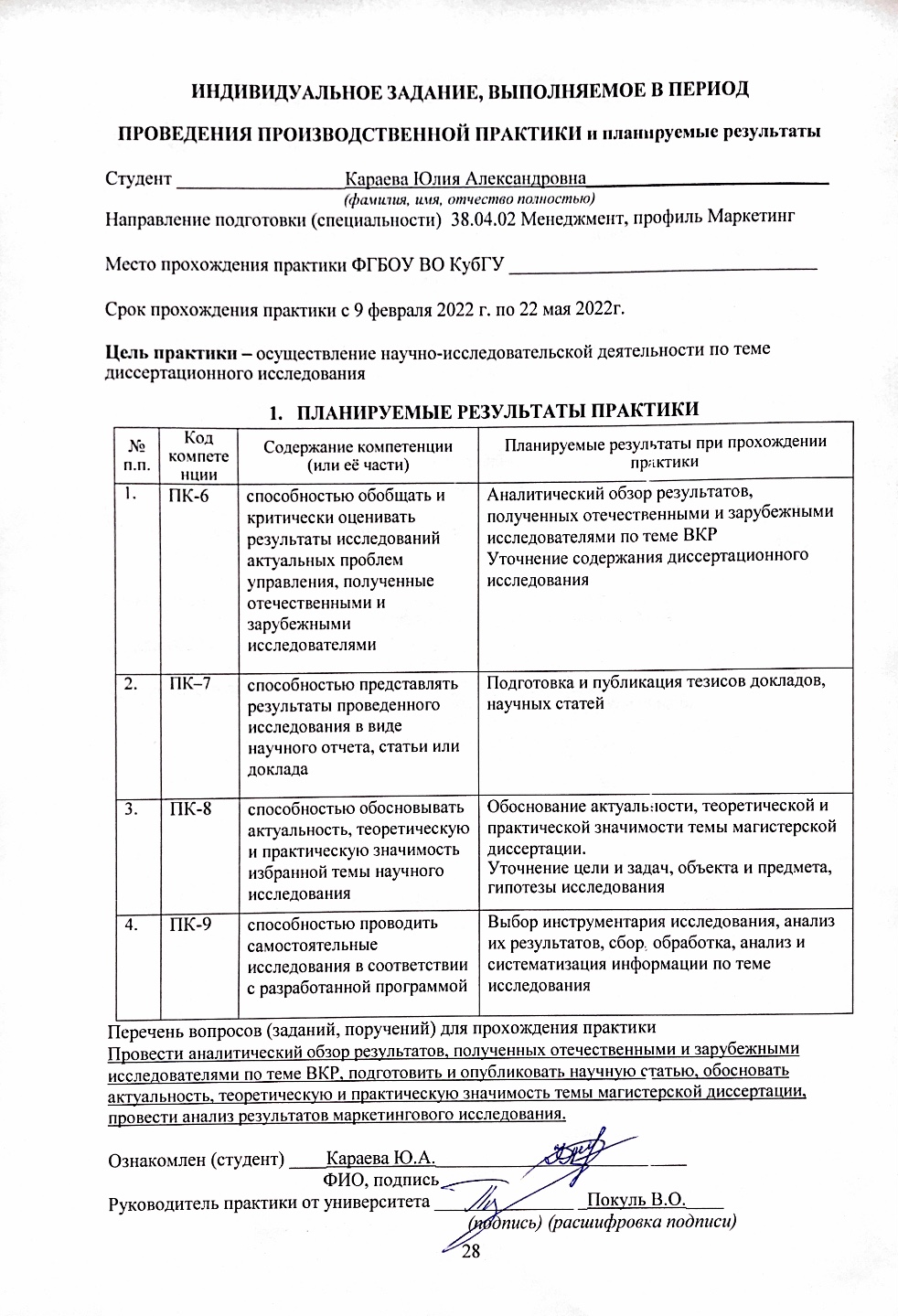 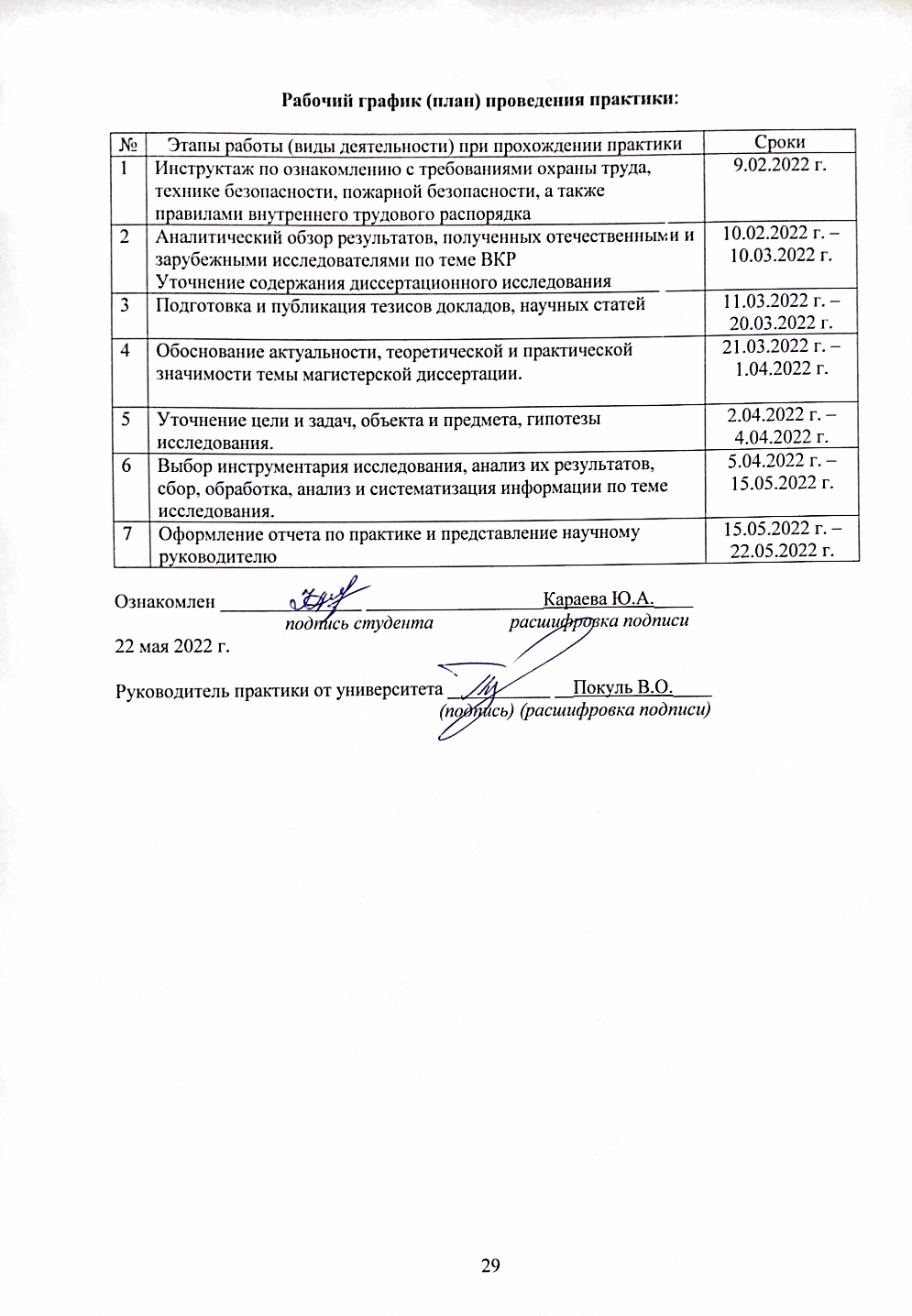 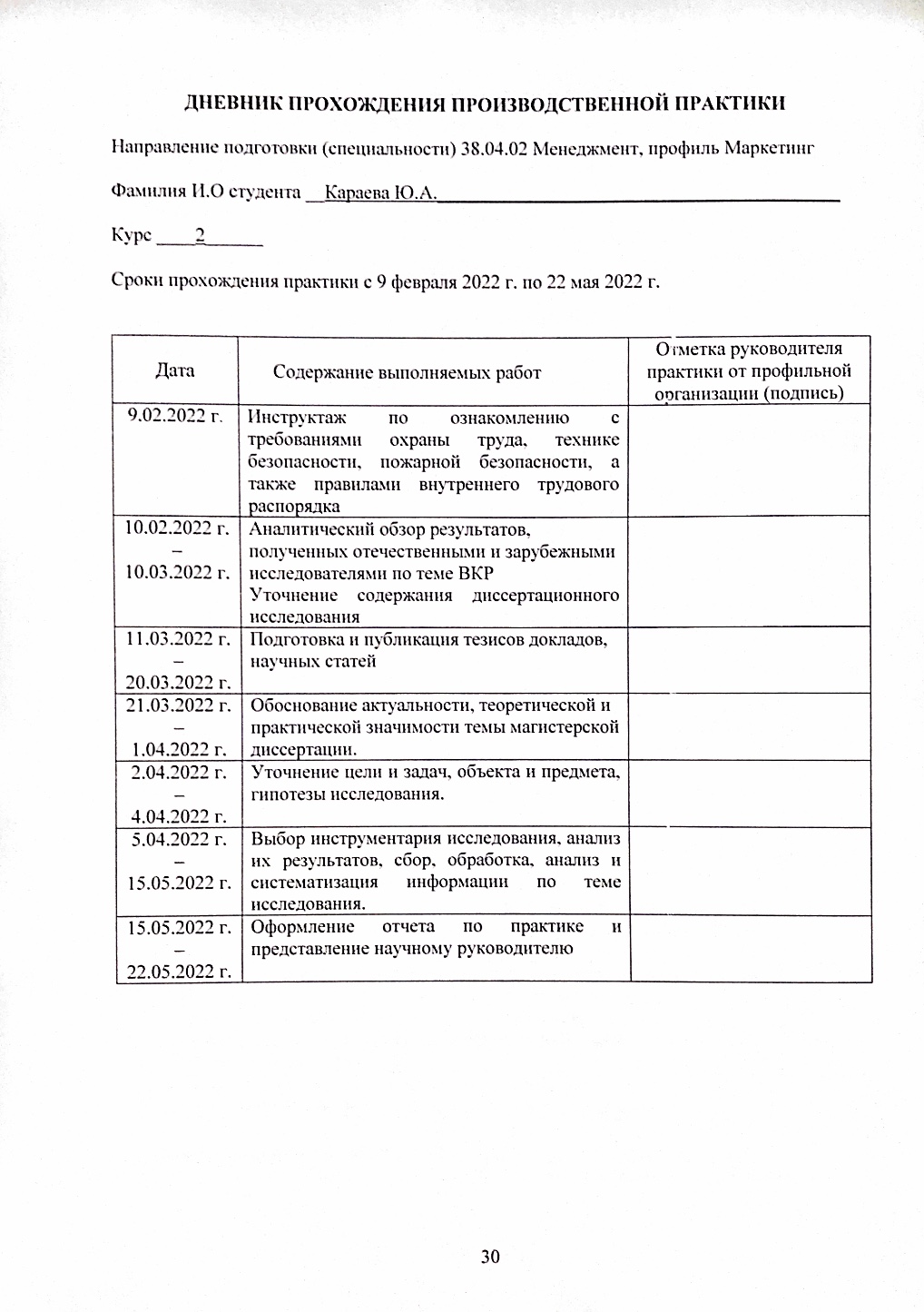 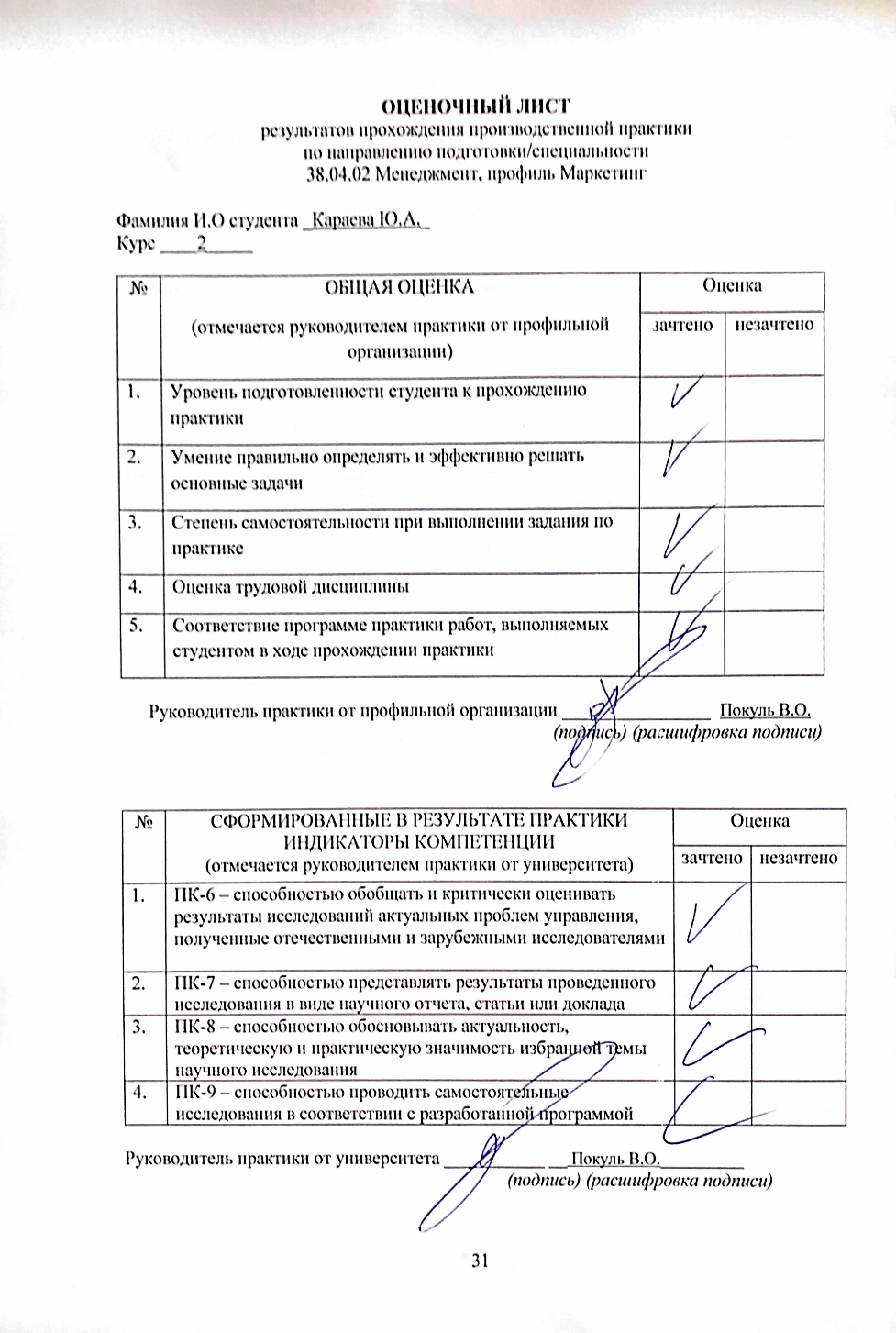 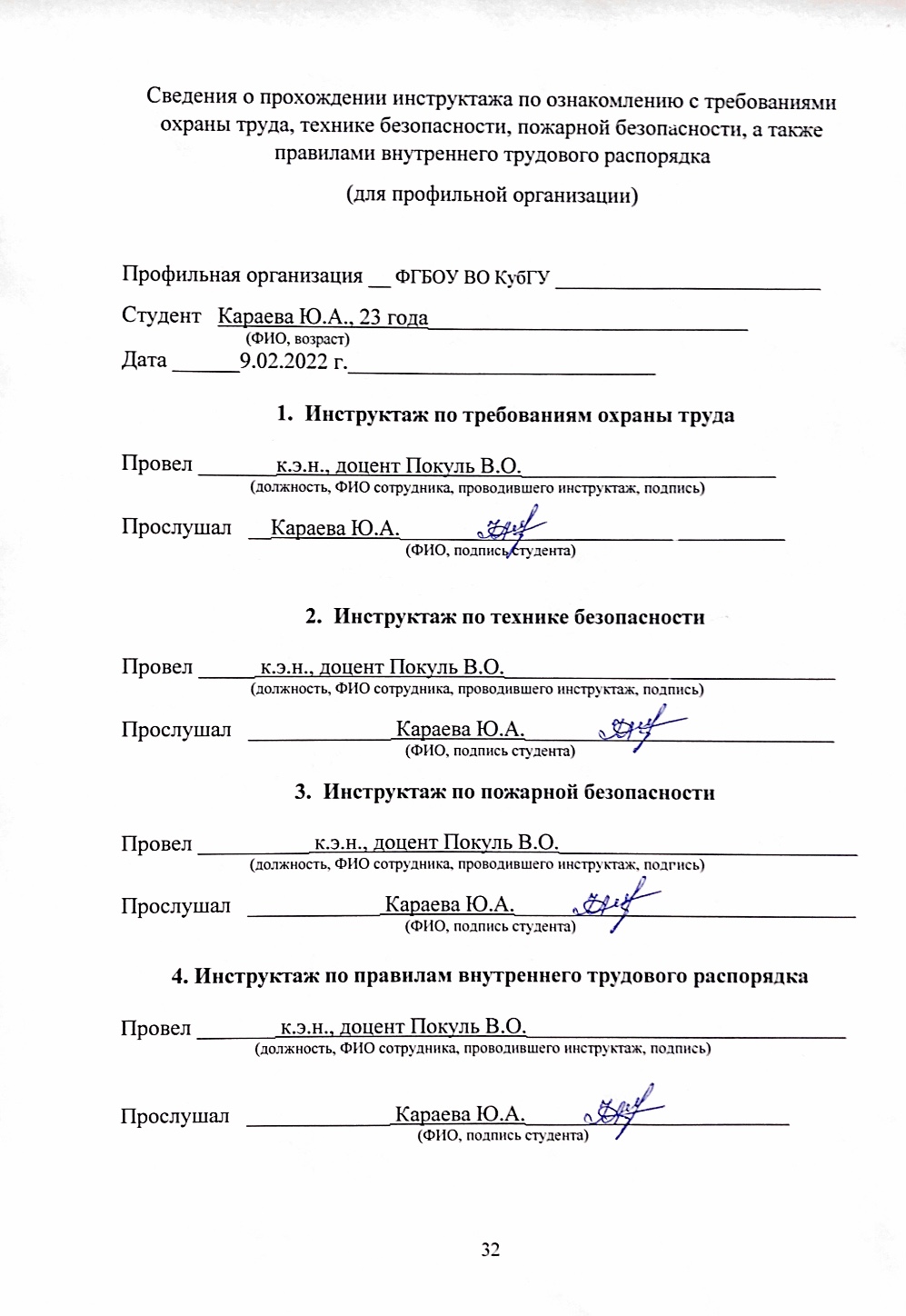 1 Аналитический обзор результатов, полученных отечественными и зарубежными исследователями по теме ВКР ………………………. 32 Откорректированный рабочий план диссертационного исследования …………………………………………………………. 63 Откорректированное Введение к диссертации…………………….74 Использование результатов исследования по теме диссертации…………………………………………………………....125 Подготовленная к публикации статья (доклад) …………………. 436 Приложения…………………………………………………………51ATLBTLНестандартные инструментыРеклама в Instagram (реклама у блогеров)Брендированная раздача листовок промоутерами около школ, СУЗов и ВУЗовПровокационное соседство: использование афиш со знаменитостями Контекстная реклама (Yandex)Организация пикников в самых посещаемых парках крупных городовИспользование «недостатков» городской инфраструктуры: трещин на зданиях и дорогах Реклама в VK (таргетированная реклама)Презентации возможностей онлайн-платформы на классных часах в школах Shoсkvertising: баннер «не потрать свою жизнь впустую» Реклама в TikTok (таргетированная реклама)Сторителлинг от потребителейИспользование мемов в контент-плане соц.сетейSEO«Разработка мерча» потенциальными потребителямиРеклама в трамваяхОрганизация презентаций онлайн-услуги амбассадорами брендаРеклама в трамваяхОрганизация презентаций онлайн-услуги амбассадорами брендаОбеспечение школ брендированной продукцией ATLBTLНестандартные инструментыРеклама в Одноклассниках (таргетированная реклама)Раздача листовок на родительских собраниях в школах Shoсkvertising: реклама «Помогите ребенку сделать правильный выбор и не потратить драгоценные годы впустую» 